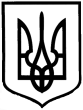                                                          УКРАЇНАКалмиківський  ліцейСтаробільської міської  ради  Луганської області92711, вул.  Аграрна,  71-А,  с.Калмиківка, Старобільський  район,   Луганська область, Українат.(6461)9 61 22 .  E-mail: kalmikivka@ukr.net  код ЄДРПОУ 26521541ПЛАН ЗАХОДІВ, СПРЯМОВАНИХ НА ЗАПОБІГАННЯТА ПРОТИДІЮ БУЛІНГУ (ЦЬКУВАННЮ) У КАЛМИКІВСЬКОМУ ЛІЦЕЮ НА 2021-2022 НАВЧАЛЬНИЙ РІК№ з/пЗаходиТермін виконанняВідповідальний1.Нормативно-правове та інформаційне забезпечення попередження насильства та булінгуНормативно-правове та інформаційне забезпечення попередження насильства та булінгуНормативно-правове та інформаційне забезпечення попередження насильства та булінгу1.1Вивчення нових нормативно-законодавчих документів щодо протидії булінгу (цькуванню), ознайомлення з провідними практиками щодо протидії булінгуПротягом 2021/2022 навчального рокуАдміністрація школи, педагогічні працівники1.2Розгляд на засіданні методичного об’єднання класних керівників питання «Про роботу педагогічного колективу щодо запобігання насильства та булінгу серед школярів»СіченьГолови ШМО  1.3Обговорення на нараді при директорові підсумки реалізації шкільного плану заходів, спрямованих на запобігання та протидію булінгу (цькуванню), на 2021/2022 н.р.травеньЗаступник директора з виховної роботи 1.4Оновлення «Правил поведінки для здобувачів освіти». Ознайомлення з ними учнів школиВересеньЗаступник директора з виховної роботи, соціальний педагог1.5Оновлення розділу «Протидія булінгу» на офіційному сайті закладу освітиВересеньЗаступник директора з виховної роботи 1.6Оновлення тематичних матеріалів на шкільному інформаційному стенді «#СтопБулінг»ЖовтеньСоціальний педагог, практичний психолог1.7Ознайомлення учасників освітнього процесу, представників батьківської громадськості з алгоритмами дій у разі виявлення випадку булінгу (цькування), розміщення відповідних документів на офіційному сайті школиПротягом 2021/2022 навчального рокуЗаступник директора з виховної  роботи, соціальний педагог2.Діагностичні заходиДіагностичні заходиДіагностичні заходи2.1Створення бази інструментарію для діагностування рівня напруги, тривожності, дезадаптації в учнівських колективахСерпень та за потребиПрактичний психолог 2.2Діагностування рівня напруги, тривожності, дезадаптації в учнівських колективах: -спостереження за міжособистісною поведінкою здобувачів освіти; -психологічні діагностики мікроклімату, рівня згуртованості класних колективів та емоційних станів здобувачів освіти; -соціальне дослідження наявності референтних груп та відторгнених учнів у колективах; -визначення рівня тривожності та депресії учнів.Протягом 2021/2022 навчального рокуПрактичний психолог, соціальний педагог2.3Проведення тренінгів «Стоп булінг!», «Я проти булінгу!», «Як не стати жертвою булера»Протягом 2021/2022 навчального рокуПрактичний психолог, соціальний педагог2.4Проведення профілактично-просвітницької, корекційно-розвивальної роботи з учасниками освітнього процесуПротягом 2021/2022 навчального рокуПрактичний психолог, соціальний педагог3Робота з вчителями та іншими працівниками закладу освітиРобота з вчителями та іншими працівниками закладу освітиРобота з вчителями та іншими працівниками закладу освіти3.1Інструктивні наради з питань профілактики булінгу (цькування) з допоміжним та технічним персоналомВересеньДиректор школи , заступник директора з виховної роботи 3.2Проведення навчального семінару для вчителів щодо запобігання булінгу (цькування) та заходи реагуваннялистопадЗаступник директора з виховної роботи, практичний психолог4Робота з учнямиРобота з учнямиРобота з учнями4.1.Проведення уроків, практичних занять, бесід, тренінгів з питань протидії булінгу та кібербулінгу за участі шкільних офіцерів поліції та інспекторів патрульної поліціїПротягом 2021/2022 навчального рокуПрактичний психолог, соціальний педагог,  керівники 1-11 класів4.2.Зустріч учнів з представниками органів юстиції. Лекції на тему «STOP булінг!» в рамках Всеукраїнського тижня права та Місячника правових знаньПротягом 2021/2022 навчального рокуПрактичний психолог, соціальний педагог,  керівники 1-11 класів4.3.Тиждень толерантностіЛистопадПрактичний психолог, соціальний педагог,  керівники 1-11 класів4.4.Перегляд відеофільмів, соціальних відеороликів з питань булінгу в учнівському середовищі із подальшим обговоренням проблемних ситуацій на виховних годинахПротягом 2021/2022 навчального рокуПрактичний психолог, соціальний педагог4.5.Конкурс малюнків та плакатів проти насильстваЛютийпедагог-організатор 4.6.Контроль стану профілактики й протидії випадкам булінгу (цькуванню) в учнівських колективахГрудень, червеньЗаступник директора з виховної роботи 5Робота з батькамиРобота з батькамиРобота з батьками5.1Проведення тематичних батьківських зборів: - «Протидія цькуванню в учнівському колективі»; - «Віртуальний терор: тролінг і кібербулінг»; - «Як навчити дітей безпечній поведінці в соціальних мережах»березеньЗаступник директора з ВР, класні керівники 1-11-х класів5.2«Круглий стіл» для батьків на тему «Поговоримо про булінг та кіберулінг»КвітеньЗаступник директора з ВР, класні керівники 1-11-х класів6Моніторинг освітнього середовища закладу освітиМоніторинг освітнього середовища закладу освітиМоніторинг освітнього середовища закладу освіти6.1Анонімне анкетування учнів 5-11-го класів про випадки булінгу (цькування) у школіГруденьПрактичний психолог, соціальний педагог6.2Анкетування батьків про безпеку в закладі освітиГруденьКласні керівники 1-11 класів6.3Діагностика стосунків у закладі освіти. Анкетування учнів та вчителівЛютийПрактичний психолог, соціальний педагог6.4Аналіз інформації за протоколами комісії з розгляду випадків булінгу (цькування) в закладі освітиЗа потребиЗаступник директора з ВР 6.5Підготовка звіту про виконання заходів про виконання плану заходів з запобігання та протидії булінгуТравеньЗаступник директора з ВР 